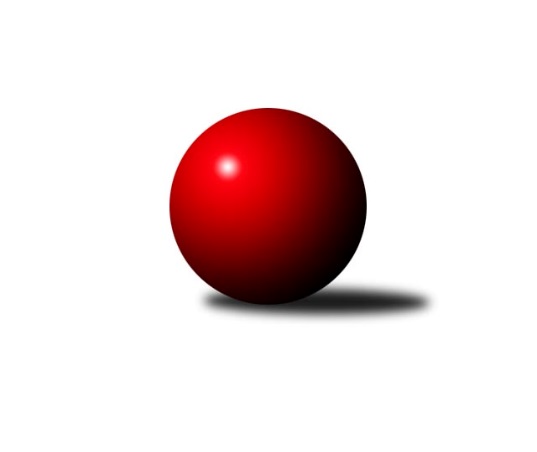 Č.3Ročník 2023/2024	29.5.2024 Jihomoravský KP dorostu 2023/2024Statistika 3. kolaTabulka družstev:		družstvo	záp	výh	rem	proh	skore	sety	průměr	body	plné	dorážka	chyby	1.	SK Baník Ratíškovice A	3	3	0	0	11.0 : 1.0 	(15.5 : 2.5)	1182	6	853	329	39.3	2.	KK Slovan Rosice	3	3	0	0	9.5 : 2.5 	(13.0 : 5.0)	1299	6	917	381	29.7	3.	SKK Dubňany	3	2	1	0	9.0 : 3.0 	(12.0 : 6.0)	1171	5	858	313	37	4.	KK Moravská Slávia Brno	2	2	0	0	8.0 : 0.0 	(10.0 : 2.0)	1209	4	850	359	38.5	5.	SK Podlužan Prušánky	3	2	0	1	8.0 : 4.0 	(10.0 : 8.0)	1217	4	864	353	39	6.	KK Vyškov	3	1	0	2	3.0 : 9.0 	(5.5 : 12.5)	1176	2	834	341	33.7	7.	TJ Sokol Mistřín	2	0	1	1	2.0 : 6.0 	(3.0 : 9.0)	1075	1	758	317	50.5	8.	SK Baník Ratíškovice B	3	0	1	2	4.5 : 7.5 	(7.0 : 11.0)	1154	1	846	308	42	9.	TJ Lokomotiva Valtice 	3	0	1	2	2.0 : 10.0 	(6.0 : 12.0)	1060	1	781	279	50.7	10.	TJ Sokol Husovice	2	0	0	2	1.0 : 7.0 	(3.0 : 9.0)	1077	0	782	296	52	11.	TJ Sokol Vracov B	3	0	0	3	2.0 : 10.0 	(5.0 : 13.0)	1064	0	758	306	54.3Tabulka doma:		družstvo	záp	výh	rem	proh	skore	sety	průměr	body	maximum	minimum	1.	KK Slovan Rosice	2	2	0	0	6.5 : 1.5 	(9.0 : 3.0)	1278	4	1295	1261	2.	KK Moravská Slávia Brno	1	1	0	0	4.0 : 0.0 	(6.0 : 0.0)	1198	2	1198	1198	3.	SK Baník Ratíškovice A	1	1	0	0	4.0 : 0.0 	(6.0 : 0.0)	1130	2	1130	1130	4.	SKK Dubňany	1	1	0	0	3.0 : 1.0 	(5.0 : 1.0)	1179	2	1179	1179	5.	TJ Sokol Mistřín	1	0	1	0	2.0 : 2.0 	(3.0 : 3.0)	1110	1	1110	1110	6.	TJ Lokomotiva Valtice 	2	0	1	1	2.0 : 6.0 	(6.0 : 6.0)	1143	1	1162	1124	7.	TJ Sokol Husovice	1	0	0	1	1.0 : 3.0 	(3.0 : 3.0)	1058	0	1058	1058	8.	SK Podlužan Prušánky	1	0	0	1	1.0 : 3.0 	(2.0 : 4.0)	1256	0	1256	1256	9.	SK Baník Ratíškovice B	1	0	0	1	1.0 : 3.0 	(2.0 : 4.0)	1122	0	1122	1122	10.	TJ Sokol Vracov B	2	0	0	2	1.0 : 7.0 	(4.0 : 8.0)	1038	0	1073	1003	11.	KK Vyškov	2	0	0	2	0.0 : 8.0 	(1.5 : 10.5)	1175	0	1178	1172Tabulka venku:		družstvo	záp	výh	rem	proh	skore	sety	průměr	body	maximum	minimum	1.	SK Baník Ratíškovice A	2	2	0	0	7.0 : 1.0 	(9.5 : 2.5)	1208	4	1251	1165	2.	SK Podlužan Prušánky	2	2	0	0	7.0 : 1.0 	(8.0 : 4.0)	1197	4	1247	1147	3.	SKK Dubňany	2	1	1	0	6.0 : 2.0 	(7.0 : 5.0)	1168	3	1168	1167	4.	KK Moravská Slávia Brno	1	1	0	0	4.0 : 0.0 	(4.0 : 2.0)	1219	2	1219	1219	5.	KK Slovan Rosice	1	1	0	0	3.0 : 1.0 	(4.0 : 2.0)	1319	2	1319	1319	6.	KK Vyškov	1	1	0	0	3.0 : 1.0 	(4.0 : 2.0)	1176	2	1176	1176	7.	SK Baník Ratíškovice B	2	0	1	1	3.5 : 4.5 	(5.0 : 7.0)	1170	1	1225	1115	8.	TJ Sokol Vracov B	1	0	0	1	1.0 : 3.0 	(1.0 : 5.0)	1090	0	1090	1090	9.	TJ Sokol Husovice	1	0	0	1	0.0 : 4.0 	(0.0 : 6.0)	1096	0	1096	1096	10.	TJ Sokol Mistřín	1	0	0	1	0.0 : 4.0 	(0.0 : 6.0)	1039	0	1039	1039	11.	TJ Lokomotiva Valtice 	1	0	0	1	0.0 : 4.0 	(0.0 : 6.0)	976	0	976	976Tabulka podzimní části:		družstvo	záp	výh	rem	proh	skore	sety	průměr	body	doma	venku	1.	SK Baník Ratíškovice A	3	3	0	0	11.0 : 1.0 	(15.5 : 2.5)	1182	6 	1 	0 	0 	2 	0 	0	2.	KK Slovan Rosice	3	3	0	0	9.5 : 2.5 	(13.0 : 5.0)	1299	6 	2 	0 	0 	1 	0 	0	3.	SKK Dubňany	3	2	1	0	9.0 : 3.0 	(12.0 : 6.0)	1171	5 	1 	0 	0 	1 	1 	0	4.	KK Moravská Slávia Brno	2	2	0	0	8.0 : 0.0 	(10.0 : 2.0)	1209	4 	1 	0 	0 	1 	0 	0	5.	SK Podlužan Prušánky	3	2	0	1	8.0 : 4.0 	(10.0 : 8.0)	1217	4 	0 	0 	1 	2 	0 	0	6.	KK Vyškov	3	1	0	2	3.0 : 9.0 	(5.5 : 12.5)	1176	2 	0 	0 	2 	1 	0 	0	7.	TJ Sokol Mistřín	2	0	1	1	2.0 : 6.0 	(3.0 : 9.0)	1075	1 	0 	1 	0 	0 	0 	1	8.	SK Baník Ratíškovice B	3	0	1	2	4.5 : 7.5 	(7.0 : 11.0)	1154	1 	0 	0 	1 	0 	1 	1	9.	TJ Lokomotiva Valtice 	3	0	1	2	2.0 : 10.0 	(6.0 : 12.0)	1060	1 	0 	1 	1 	0 	0 	1	10.	TJ Sokol Husovice	2	0	0	2	1.0 : 7.0 	(3.0 : 9.0)	1077	0 	0 	0 	1 	0 	0 	1	11.	TJ Sokol Vracov B	3	0	0	3	2.0 : 10.0 	(5.0 : 13.0)	1064	0 	0 	0 	2 	0 	0 	1Tabulka jarní části:		družstvo	záp	výh	rem	proh	skore	sety	průměr	body	doma	venku	1.	TJ Sokol Mistřín	0	0	0	0	0.0 : 0.0 	(0.0 : 0.0)	0	0 	0 	0 	0 	0 	0 	0 	2.	SKK Dubňany	0	0	0	0	0.0 : 0.0 	(0.0 : 0.0)	0	0 	0 	0 	0 	0 	0 	0 	3.	TJ Lokomotiva Valtice 	0	0	0	0	0.0 : 0.0 	(0.0 : 0.0)	0	0 	0 	0 	0 	0 	0 	0 	4.	KK Moravská Slávia Brno	0	0	0	0	0.0 : 0.0 	(0.0 : 0.0)	0	0 	0 	0 	0 	0 	0 	0 	5.	SK Podlužan Prušánky	0	0	0	0	0.0 : 0.0 	(0.0 : 0.0)	0	0 	0 	0 	0 	0 	0 	0 	6.	KK Slovan Rosice	0	0	0	0	0.0 : 0.0 	(0.0 : 0.0)	0	0 	0 	0 	0 	0 	0 	0 	7.	TJ Sokol Vracov B	0	0	0	0	0.0 : 0.0 	(0.0 : 0.0)	0	0 	0 	0 	0 	0 	0 	0 	8.	SK Baník Ratíškovice A	0	0	0	0	0.0 : 0.0 	(0.0 : 0.0)	0	0 	0 	0 	0 	0 	0 	0 	9.	KK Vyškov	0	0	0	0	0.0 : 0.0 	(0.0 : 0.0)	0	0 	0 	0 	0 	0 	0 	0 	10.	TJ Sokol Husovice	0	0	0	0	0.0 : 0.0 	(0.0 : 0.0)	0	0 	0 	0 	0 	0 	0 	0 	11.	SK Baník Ratíškovice B	0	0	0	0	0.0 : 0.0 	(0.0 : 0.0)	0	0 	0 	0 	0 	0 	0 	0 Zisk bodů pro družstvo:		jméno hráče	družstvo	body	zápasy	v %	dílčí body	sety	v %	1.	Adéla Příkaská 	SK Baník Ratíškovice A 	3	/	3	(100%)	6	/	6	(100%)	2.	David Kotásek 	SK Baník Ratíškovice A 	3	/	3	(100%)	6	/	6	(100%)	3.	Adam Šoltés 	KK Slovan Rosice 	3	/	3	(100%)	6	/	6	(100%)	4.	Josef Šesták 	SKK Dubňany  	3	/	3	(100%)	5	/	6	(83%)	5.	Kristýna Ševelová 	SK Baník Ratíškovice B 	3	/	3	(100%)	4	/	6	(67%)	6.	Ludvík Vala 	KK Moravská Slávia Brno 	2	/	2	(100%)	4	/	4	(100%)	7.	Jaromír Doležel 	KK Moravská Slávia Brno 	2	/	2	(100%)	3	/	4	(75%)	8.	Adam Kopal 	KK Moravská Slávia Brno 	2	/	2	(100%)	3	/	4	(75%)	9.	Tomáš Goldschmied 	SKK Dubňany  	2	/	3	(67%)	4	/	6	(67%)	10.	Jakub Šťastný 	TJ Sokol Vracov B 	2	/	3	(67%)	4	/	6	(67%)	11.	Martin Imrich 	SK Podlužan Prušánky  	2	/	3	(67%)	4	/	6	(67%)	12.	Alexandr Lucký 	SK Baník Ratíškovice A 	2	/	3	(67%)	3.5	/	6	(58%)	13.	Marián Pačiska 	KK Slovan Rosice 	2	/	3	(67%)	3	/	6	(50%)	14.	Radek Ostřížek 	SK Podlužan Prušánky  	2	/	3	(67%)	3	/	6	(50%)	15.	Anna Poláchová 	SK Podlužan Prušánky  	1	/	1	(100%)	2	/	2	(100%)	16.	Dominik Valent 	KK Vyškov 	1	/	1	(100%)	2	/	2	(100%)	17.	Tomáš Hudec 	TJ Sokol Husovice 	1	/	2	(50%)	2	/	4	(50%)	18.	Petr Martykán 	TJ Sokol Mistřín  	1	/	2	(50%)	2	/	4	(50%)	19.	Milan Zaoral 	KK Vyškov 	1	/	2	(50%)	2	/	4	(50%)	20.	Tadeáš Bára 	SK Podlužan Prušánky  	1	/	2	(50%)	1	/	4	(25%)	21.	Nathalie Kotásková 	SK Baník Ratíškovice B 	1	/	2	(50%)	1	/	4	(25%)	22.	Lucie Varmužová 	TJ Sokol Mistřín  	1	/	2	(50%)	1	/	4	(25%)	23.	Romana Škodová 	TJ Lokomotiva Valtice   	1	/	3	(33%)	3	/	6	(50%)	24.	Jakub Klištinec 	KK Slovan Rosice 	0.5	/	1	(50%)	1	/	2	(50%)	25.	Anna Novotná 	SK Baník Ratíškovice B 	0.5	/	3	(17%)	2	/	6	(33%)	26.	Zbyněk Škoda 	TJ Lokomotiva Valtice   	0	/	1	(0%)	1	/	2	(50%)	27.	Dan Šrámek 	KK Slovan Rosice 	0	/	1	(0%)	1	/	2	(50%)	28.	Alžběta Harcová 	SKK Dubňany  	0	/	1	(0%)	1	/	2	(50%)	29.	Laura Jaštíková 	SK Baník Ratíškovice B 	0	/	1	(0%)	0	/	2	(0%)	30.	Tamara Novotná 	TJ Lokomotiva Valtice   	0	/	1	(0%)	0	/	2	(0%)	31.	David Ilčík 	TJ Sokol Mistřín  	0	/	1	(0%)	0	/	2	(0%)	32.	Jakub Rauschgold 	TJ Sokol Husovice 	0	/	2	(0%)	1	/	4	(25%)	33.	Marek Zaoral 	KK Vyškov 	0	/	2	(0%)	0	/	4	(0%)	34.	Michal Školud 	TJ Sokol Vracov B 	0	/	2	(0%)	0	/	4	(0%)	35.	Kristyna Piternová 	TJ Sokol Husovice 	0	/	2	(0%)	0	/	4	(0%)	36.	Žaneta Žampachová 	KK Vyškov 	0	/	3	(0%)	1.5	/	6	(25%)	37.	Alžběta Vaculíková 	TJ Lokomotiva Valtice   	0	/	3	(0%)	1	/	6	(17%)	38.	Tomáš Pechal 	TJ Sokol Vracov B 	0	/	3	(0%)	1	/	6	(17%)Průměry na kuželnách:		kuželna	průměr	plné	dorážka	chyby	výkon na hráče	1.	Prušánky, 1-4	1287	903	384	33.5	(429.2)	2.	KK Slovan Rosice, 1-4	1219	878	341	42.0	(406.4)	3.	KK Vyškov, 1-4	1212	865	346	33.3	(404.0)	4.	TJ Lokomotiva Valtice, 1-4	1142	820	322	42.0	(380.8)	5.	TJ Sokol Mistřín, 1-4	1138	841	297	45.0	(379.5)	6.	Dubňany, 1-4	1134	803	331	36.0	(378.2)	7.	KK MS Brno, 1-4	1118	790	328	49.0	(372.8)	8.	TJ Sokol Vracov, 1-6	1115	791	323	49.0	(371.7)	9.	TJ Sokol Brno IV, 1-4	1102	803	299	47.0	(367.5)	10.	Ratíškovice, 1-4	1101	805	296	43.3	(367.0)Nejlepší výkony na kuželnách:Prušánky, 1-4KK Slovan Rosice	1319	2. kolo	Marián Pačiska 	KK Slovan Rosice	488	2. koloSK Podlužan Prušánky 	1256	2. kolo	Martin Imrich 	SK Podlužan Prušánky 	450	2. kolo		. kolo	Adam Šoltés 	KK Slovan Rosice	423	2. kolo		. kolo	Tadeáš Bára 	SK Podlužan Prušánky 	412	2. kolo		. kolo	Dan Šrámek 	KK Slovan Rosice	408	2. kolo		. kolo	Radek Ostřížek 	SK Podlužan Prušánky 	394	2. koloKK Slovan Rosice, 1-4KK Slovan Rosice	1295	1. kolo	Kristýna Ševelová 	SK Baník Ratíškovice B	470	3. koloKK Slovan Rosice	1261	3. kolo	Marián Pačiska 	KK Slovan Rosice	462	1. koloSK Baník Ratíškovice B	1225	3. kolo	Marián Pačiska 	KK Slovan Rosice	456	3. koloTJ Sokol Husovice	1096	1. kolo	Adam Šoltés 	KK Slovan Rosice	453	1. kolo		. kolo	Tomáš Hudec 	TJ Sokol Husovice	448	1. kolo		. kolo	Adam Šoltés 	KK Slovan Rosice	416	3. kolo		. kolo	Anna Novotná 	SK Baník Ratíškovice B	389	3. kolo		. kolo	Jakub Klištinec 	KK Slovan Rosice	389	3. kolo		. kolo	Jakub Klištinec 	KK Slovan Rosice	380	1. kolo		. kolo	Laura Jaštíková 	SK Baník Ratíškovice B	366	3. koloKK Vyškov, 1-4SK Baník Ratíškovice A	1251	3. kolo	Anna Poláchová 	SK Podlužan Prušánky 	436	1. koloSK Podlužan Prušánky 	1247	1. kolo	David Kotásek 	SK Baník Ratíškovice A	436	3. koloKK Vyškov	1178	3. kolo	Adéla Příkaská 	SK Baník Ratíškovice A	432	3. koloKK Vyškov	1172	1. kolo	Martin Imrich 	SK Podlužan Prušánky 	414	1. kolo		. kolo	Marek Zaoral 	KK Vyškov	414	1. kolo		. kolo	Marek Zaoral 	KK Vyškov	409	3. kolo		. kolo	Milan Zaoral 	KK Vyškov	400	3. kolo		. kolo	Radek Ostřížek 	SK Podlužan Prušánky 	397	1. kolo		. kolo	Alexandr Lucký 	SK Baník Ratíškovice A	383	3. kolo		. kolo	Milan Zaoral 	KK Vyškov	382	1. koloTJ Lokomotiva Valtice, 1-4SKK Dubňany 	1168	3. kolo	Romana Škodová 	TJ Lokomotiva Valtice  	449	1. koloTJ Lokomotiva Valtice  	1162	1. kolo	Kristýna Ševelová 	SK Baník Ratíškovice B	426	1. koloTJ Lokomotiva Valtice  	1124	3. kolo	Josef Šesták 	SKK Dubňany 	419	3. koloSK Baník Ratíškovice B	1115	1. kolo	Romana Škodová 	TJ Lokomotiva Valtice  	413	3. kolo		. kolo	Tomáš Goldschmied 	SKK Dubňany 	390	3. kolo		. kolo	Alžběta Vaculíková 	TJ Lokomotiva Valtice  	384	1. kolo		. kolo	Zbyněk Škoda 	TJ Lokomotiva Valtice  	368	3. kolo		. kolo	Alžběta Harcová 	SKK Dubňany 	359	3. kolo		. kolo	Anna Novotná 	SK Baník Ratíškovice B	357	1. kolo		. kolo	Alžběta Vaculíková 	TJ Lokomotiva Valtice  	343	3. koloTJ Sokol Mistřín, 1-4SKK Dubňany 	1167	1. kolo	Lucie Varmužová 	TJ Sokol Mistřín 	419	1. koloTJ Sokol Mistřín 	1110	1. kolo	Tomáš Goldschmied 	SKK Dubňany 	410	1. kolo		. kolo	Petr Martykán 	TJ Sokol Mistřín 	400	1. kolo		. kolo	Josef Šesták 	SKK Dubňany 	399	1. kolo		. kolo	Adam Macek 	SKK Dubňany 	358	1. kolo		. kolo	David Ilčík 	TJ Sokol Mistřín 	291	1. koloDubňany, 1-4SKK Dubňany 	1179	2. kolo	Josef Šesták 	SKK Dubňany 	446	2. koloTJ Sokol Vracov B	1090	2. kolo	Jakub Šťastný 	TJ Sokol Vracov B	387	2. kolo		. kolo	Tomáš Goldschmied 	SKK Dubňany 	385	2. kolo		. kolo	Tomáš Pechal 	TJ Sokol Vracov B	354	2. kolo		. kolo	Michal Školud 	TJ Sokol Vracov B	349	2. kolo		. kolo	Alžběta Harcová 	SKK Dubňany 	348	2. koloKK MS Brno, 1-4KK Moravská Slávia Brno	1198	2. kolo	Adam Kopal 	KK Moravská Slávia Brno	423	2. koloTJ Sokol Mistřín 	1039	2. kolo	Ludvík Vala 	KK Moravská Slávia Brno	416	2. kolo		. kolo	Lucie Varmužová 	TJ Sokol Mistřín 	394	2. kolo		. kolo	Jaromír Doležel 	KK Moravská Slávia Brno	359	2. kolo		. kolo	David Ilčík 	TJ Sokol Mistřín 	334	2. kolo		. kolo	Petr Martykán 	TJ Sokol Mistřín 	311	2. koloTJ Sokol Vracov, 1-6KK Moravská Slávia Brno	1219	3. kolo	Jaromír Doležel 	KK Moravská Slávia Brno	430	3. koloSK Baník Ratíškovice A	1165	1. kolo	Jakub Šťastný 	TJ Sokol Vracov B	419	3. koloTJ Sokol Vracov B	1073	3. kolo	Ludvík Vala 	KK Moravská Slávia Brno	410	3. koloTJ Sokol Vracov B	1003	1. kolo	Jakub Šťastný 	TJ Sokol Vracov B	409	1. kolo		. kolo	David Kotásek 	SK Baník Ratíškovice A	406	1. kolo		. kolo	Alexandr Lucký 	SK Baník Ratíškovice A	389	1. kolo		. kolo	Adam Kopal 	KK Moravská Slávia Brno	379	3. kolo		. kolo	Adéla Příkaská 	SK Baník Ratíškovice A	370	1. kolo		. kolo	Tomáš Pechal 	TJ Sokol Vracov B	370	3. kolo		. kolo	Tomáš Pechal 	TJ Sokol Vracov B	357	1. koloTJ Sokol Brno IV, 1-4SK Podlužan Prušánky 	1147	3. kolo	Radek Ostřížek 	SK Podlužan Prušánky 	406	3. koloTJ Sokol Husovice	1058	3. kolo	Martin Imrich 	SK Podlužan Prušánky 	397	3. kolo		. kolo	Tomáš Hudec 	TJ Sokol Husovice	375	3. kolo		. kolo	Jakub Rauschgold 	TJ Sokol Husovice	361	3. kolo		. kolo	Tadeáš Bára 	SK Podlužan Prušánky 	344	3. kolo		. kolo	Kristyna Piternová 	TJ Sokol Husovice	322	3. koloRatíškovice, 1-4KK Vyškov	1176	2. kolo	Kristýna Ševelová 	SK Baník Ratíškovice B	419	2. koloSK Baník Ratíškovice A	1130	2. kolo	David Kotásek 	SK Baník Ratíškovice A	406	2. koloSK Baník Ratíškovice B	1122	2. kolo	Dominik Valent 	KK Vyškov	395	2. koloTJ Lokomotiva Valtice  	976	2. kolo	Žaneta Žampachová 	KK Vyškov	394	2. kolo		. kolo	Milan Zaoral 	KK Vyškov	387	2. kolo		. kolo	Alexandr Lucký 	SK Baník Ratíškovice A	379	2. kolo		. kolo	Anna Novotná 	SK Baník Ratíškovice B	371	2. kolo		. kolo	Romana Škodová 	TJ Lokomotiva Valtice  	363	2. kolo		. kolo	Adéla Příkaská 	SK Baník Ratíškovice A	345	2. kolo		. kolo	Nathalie Kotásková 	SK Baník Ratíškovice B	332	2. koloČetnost výsledků:	4.0 : 0.0	3x	3.0 : 1.0	1x	2.5 : 1.5	1x	2.0 : 2.0	2x	1.0 : 3.0	4x	0.0 : 4.0	4x